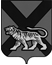 ТЕРРИТОРИАЛЬНАЯ ИЗБИРАТЕЛЬНАЯ КОМИССИЯГОРОДА  ДАЛЬНЕГОРСКАР Е Ш Е Н И Е2 августа   2019 г.                         г. Дальнегорск                                 № 598/99 17 часов  20 минутО регистрации кандидата в депутаты Думы Дальнегорского городского округа по одномандатному избирательному округу № 9 Красовского Р.А.	Проверив  соблюдение требований Избирательного кодекса Приморского края к представлению  кандидатом в депутаты Думы Дальнегорского городского округа, выдвинутым в порядке самовыдвижения по одномандатному избирательному округу № 9 Красовским Русланом Александровичем, документов в территориальную избирательную комиссию города Дальнегорска, а также достоверность сведений о кандидате, территориальная избирательная комиссия города Дальнегорска установила следующее.	Представление кандидатом в депутаты Думы Дальнегорского городского округа по одномандатному избирательному округу № 9 Красовским Русланом Александровичем  документов в территориальную избирательную комиссию города Дальнегорска, на которую решением территориальной избирательной комиссии города Дальнегорска от 13 июня 2019 года  № 554/92 возложены полномочия окружной избирательной комиссии одномандатного избирательного округа № 9 по дополнительным  выборам  депутата Думы  Дальнегорского городского округа, соответствует требованиям статей 40, 41, 46 Избирательного кодекса Приморского края. По результатам проверки достоверности подписей, проставленных в листах поддержки кандидата в депутаты Думы Дальнегорского городского округа по одномандатному избирательному округу № 9 Красовского Руслана Александровича следует, что к проверке было представлено 14 подписей, из которых 12  (двенадцать)  подписей признаны достоверными.С учетом изложенного, руководствуясь  статьями 29, 47 и 49 Избирательного кодекса Приморского края, территориальная избирательная комиссия города ДальнегорскаРЕШИЛА:Зарегистрировать кандидата в депутаты Думы Дальнегорского городского округа, выдвинутого в порядке самовыдвижения по одномандатному избирательному округу № 9, Красовского Руслана Александровича.Выдать  Красовскому Р.А. удостоверение  установленного образца.Разместить настоящее решение на официальном сайте Дальнегорского городского округа в информационно-телекоммуникационной сети «Интернет» в разделе «Территориальная избирательная комиссия города Дальнегорска» и на информационном стенде.Председатель комиссии			                                     С. Н. ЗарецкаяСекретарь  комиссии                                                                    О. Д. Деремешко